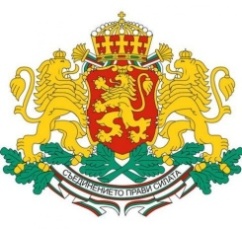 Република българияОбластен управител на област Монтана  ДО
ОГНЯН ПЪРВУЛОВ
ДИРЕКТОР НА РАДИО ВИДИН
И ЕКИПА НА РАДИО ВИДИНП О З Д Р А В И Т Е Л Е Н   А Д Р Е СУважаеми г-н Първулов,
Уважаеми журналисти от радио Видин,Поздравявам Ви по случай Вашите 10 прекрасни години БЛИЗО ДО ХОРАТА от Северозапада !Българско Национално радио безспорно поддържа най-висок професионален стандарт на работа и най-голямо доверие у българските граждани, а радио Видин е сред най-слушаните му програми.  От създаването си до днес радио Видин съхрани по безспорен начин признанието на слушателската аудитория и доказа, че истинското богатство на една медия са вдъхновението и таланта на журналистите. Желая Ви и в бъдеще да отстоявате ролята си на фактор в обществения живот, да продължавате да бъдете социално ангажирана медия, която формира положителни ценности в българското общество.Пожелавам здраве, лично щастие и нови върхове на журналистическото поприще! С увереност и ентусиазъм утвърждавайте ценностите на истинската журналистика и занапред!С уважение,
РОСЕН БЕЛЧЕВ 
ОБЛАСТЕН УПРАВИТЕЛ НА ОБЛАСТ МОНТАНА01.03.2019 г.